 Harmonogram wywozu odpadów dla gminy GORZYCE na 2023 rokMiejscowość – MOTYCZE PODUCHOWNE Odpady należy wystawić przy utwardzonej drodze do godz. 7 30Zużyty sprzęt elektroniczny i elektryczny, odpady wielkogabarytowe oraz zużyte opony będą odbierane po wcześniejszym zgłoszeniu telefonicznym ( 15-821-35-96) najpóźniej dwa dni przed podanym wyżej terminem odbioru.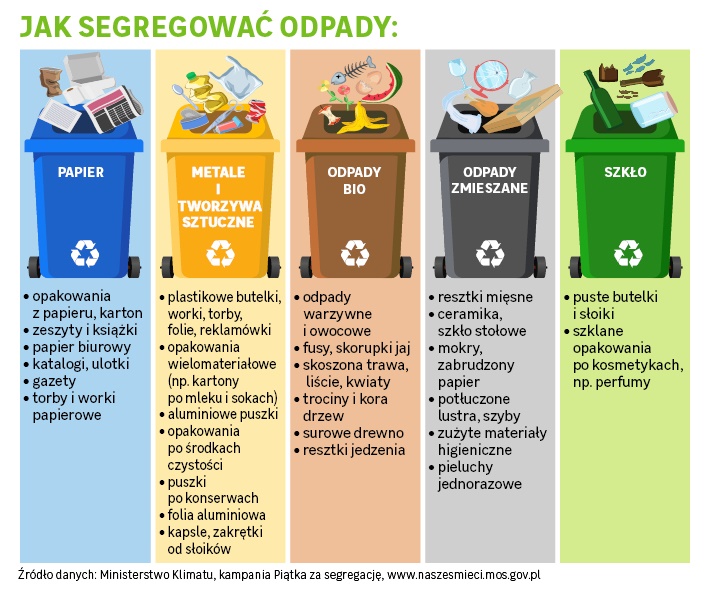 Przedsiębiorstwo Wielobranżowe Mirosław Olejarczyk26-008 Górno, Wola Jachowa 94ANIP: 657 105 30 27 , REGON: 291128177www.pwolejarczyk.plBiuro obsługi klienta: 15 821 35 96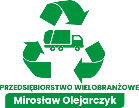 StyczeńLutyMarzecKwiecieńMajCzerwiecLipiecSierpieńWrzesieńPaździernikListopadGrudzieńZmieszane  9  8  86,20 4,181,15,2913,2710,24  7,21 5,19   8   7Papier  4  6  6  5   8   14  12   9   12  10   7   6Tworzywa sztuczne i metale  4  6  6  5   8   14  12   9   12  10   7   6Szkło   4  6  6  5   8   14  12   9   12  10   7   6Bioodpady 13  10  1014,2812,26  9,23 7,21 4,181,15,2913,27  10   8Zimny popiół  9  8  8   6   19  8   7Wielkogabarytowe, elektronika,zużyte opony, leki 29   28  26   30